Příloha č. 3 - Příloha I a II k Směrnici o RÚZ a KÚZ – formy podniků pro ČRPoužitý zdroj: Směrnice Evropského parlamentu a Rady ze dne 26. června 2013/34/EU o ročních účetních závěrkách, konsolidovaných účetních závěrkách a souvisejících zprávách některých forem podniků, o změně směrnice Evropského parlamentu a Rady 2006/43/ES a o zrušení směrnic Rady 78/660/EHS (Text s významem pro EHP) Z níže uvedených příloh jsou vybrány části s dopadem na ČR.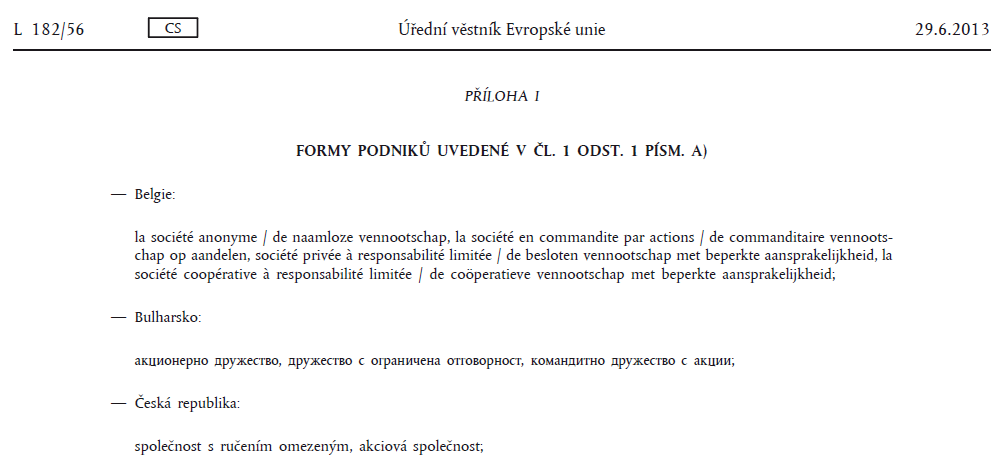 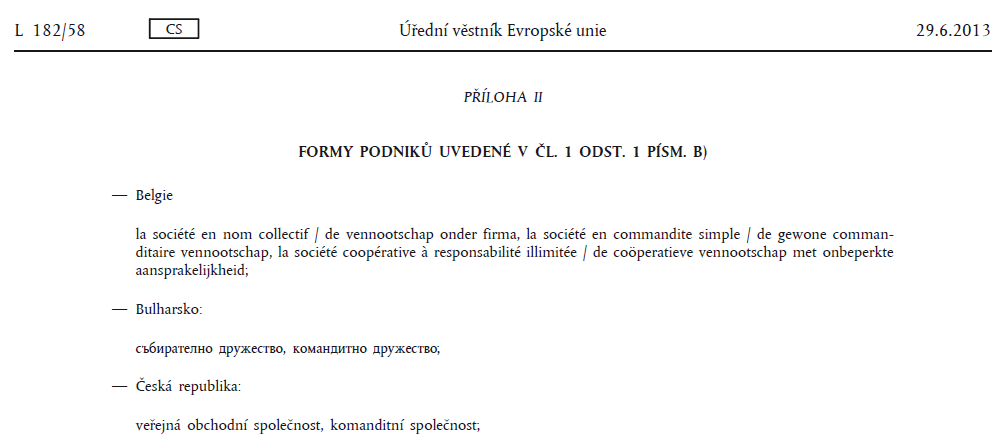 